ГОСУДАРСТВЕННОЕ АВТОНОМНОЕ ОБРАЗОВАТЕЛЬНОЕ УЧРЕЖДЕНИЕ ВЫСШЕГО ОБРАЗОВАНИЯ ЛЕНИНГРАДСКОЙ ОБЛАСТИ«ЛЕНИНГРАДСКИЙ ГОСУДАРСТВЕННЫЙ УНИВЕРСИТЕТ ИМЕНИ А.С. ПУШКИНА»УТВЕРЖДАЮПроректор по учебно-методическойработе ____________ С.Н. БольшаковРАБОЧАЯ ПРОГРАММАдисциплиныБ1.В.01.06 ОПТИМИЗАЦИЯ КАДАСТРОВОЙ ДЕЯТЕЛЬНОСТИНаправление подготовки 21.04.02 Землеустройство и кадастрыНаправленность (профиль) Информационные технологии в кадастре недвижимости(год начала подготовки – 2022)Санкт-Петербург 20221. ПЕРЕЧЕНЬ ПЛАНИРУЕМЫХ РЕЗУЛЬТАТОВ ОБУЧЕНИЯ ПО ДИСЦИПЛИНЕ:Процесс изучения дисциплины направлен на формирование следующих компетенций:2. Место дисциплины в структуре ОП:Цель дисциплины: обучение основам экономико-математического моделирования процессов при организации использования земель различных категорий земельного фонда страны и способам математической обработки землеустроительной и кадастровой информации.Задачи дисциплины:обоснование необходимости и целесообразности применения экономико-математических методов и моделирования, а также компьютерной техники в практике землеустройства и кадастра;формирование навыков экономико-математического моделирования кадастровой деятельности;обучение использованию математических методов и современные компьютерных технологий для решения прикладных задач оптимизации кадастровой деятельности.Дисциплина относится к блоку 1. Дисциплины (модули) части, формируемой участниками образовательных отношений, модуль «Основы технологии кадастра недвижимости». Данная дисциплина направлена на формирование представления об оценке эффективности ведения кадастра недвижимости, принятия оптимальных управленческих решений в кадастровой деятельности.Освоение дисциплины и сформированные при этом компетенции необходимы в последующей деятельности.3. ОБЪЕМ ДИСЦИПЛИНЫ:Общая трудоемкость освоения дисциплины составляет 4 зачетные единицы, 144 академических часа (1 зачетная единица соответствует 36 академическим часам).Заочная форма обучения4.СОДЕРЖАНИЕ ДИСЦИПЛИНЫ:При проведении учебных занятий обеспечивается развитие у обучающихся навыков командной работы, межличностной коммуникации, принятия решений, лидерских качеств (включая при необходимости проведение интерактивных лекций, групповых дискуссий, ролевых игр, тренингов, анализ ситуаций и имитационных моделей, составленных на основе результатов научных исследований, проводимых организацией, в том числе с учетом региональных особенностей профессиональной деятельности выпускников и потребностей работодателей). 4.1 Блоки (разделы) дисциплины.4.2. Примерная тематика курсовых работ (проектов):Курсовая работа по дисциплине не предусмотрена учебным планом.4.3. Перечень занятий, проводимых в активной и интерактивной формах, обеспечивающих развитие у обучающихся навыков командной работы, межличностной коммуникации, принятия решений, лидерских качеств. Практическая подготовка*.*Практическая подготовка при реализации учебных предметов, курсов, дисциплин (модулей) организуется путем проведения практических занятий, практикумов, лабораторных работ и иных аналогичных видов учебной деятельности, предусматривающих участие обучающихся в выполнении отдельных элементов работ, связанных с будущей профессиональной деятельностью.5. Учебно-методическое обеспечение для самостоятельной работы обучающихся по дисциплине:5.1. Темы конспектов:Общие сведения об экономико-математических методах и моделировании.Общая модель линейного программирования.Транспортная модель и ее применение.Анализ и корректировка оптимальных планов задач, решаемых методами линейного программирования.Методы обработки и анализа земельно-кадастровой информации.5.2. Вопросы для подготовки к практическим занятиям:Занятие 1. Общие сведения об экономико-математических методах и моделировании.Определения модели и моделирования, типы и свойства моделей, модели и моделирование в землеустройстве и кадастрах Занятие  2. Общая модель линейного программирования.Виды земельно-кадастровых задач, сводящихся к общей задаче линейного программирования.Занятие  3. Транспортная модель и ее применение.Виды земельно-кадастровых задач, сводящихся к задаче линейного программирования транспортного типа.Занятие  4. Анализ и корректировка оптимальных планов задач, решаемых методами линейного программирования.Основные приемы моделирования землеустроительных задач.Занятие  5. Методы обработки и анализа земельно-кадастровой информации.Функциональные и стохастические (корреляционные) зависимости.  5.3. Вопросы для устного опроса:Дайте определение понятиям «модель», «моделирование».Укажите цели использования аналитических, экономико-статистических и оптимизационных моделей.Приведите классификацию математических моделей.Назовите составные части экономико-математической модели.Опишите общую постановку задачи линейного программирования.Каким образом систему неравенств в системе ограничений приводят к канонической форме?Что называют областью допустимых значений?Что называют допустимым решением задачи линейного программирования?Что называют допустимым базисным решением задачи линейного программирования?Сформулируйте правила графического решения задачи линейного программирования.Назовите особенности симплексного метода линейного программирования.Охарактеризуйте сущность симплексного метода линейного программирования применительно к решению землеустроительных задач.Что такое итерация при решении задач симплексным методом?Как заполняется исходная симплексная таблица?Какие столбец и строка называются разрешающими?Как ведется пересчет элементов последующей симплексной таблицы?Сформулируйте условия транспортной задачи в общем виде.Чем отличается закрытая модель транспортной задачи от открытой?Чем отличается допустимое решение от оптимального?Какие землеустроительные задачи могут быть решены распределительным методом линейного программирования?Назовите основные этапы решения транспортной задачи.В чем заключается основное отличие между функциональной и статистической связью между переменными?Что понимают под регрессией в теории вероятностей и математической статистике?Назовите основные задачи корреляционного анализа данных.В чем состоит цель и назначение корреляционно-регрессионного анализа?Дайте определение производственной функции.Запишите корреляционно-регрессионную модель в общем виде.В чем суть и для чего используется метод наименьших квадратов?Какой вид имеет система нормальных уравнений метода наименьших квадратов в случае линейной регрессии?Какие виды регрессии различают?6. Оценочные средства для текущего контроля успеваемости6.1. Текущий контроль6.2. Примеры оценочных средств текущего контроля по дисциплинеТемы конспектов.Представлены в разделе 5.1.Вопросы для устного опросаПредставлены в п. 5.3.Примеры тестовых заданий.1. Расположите основные этапы моделирования в правильном порядке.Варианты ответов:1) Изучение теоретических основ и сбор информации об объекте оригинала2) Проверка адекватности реальному объекту3) Реализация модели4) Формализация5) Постановка задачи6) Выбор метода решения7) Анализ полученной информации2. Задача линейного программирования состоит в …Варианты ответов:1) отыскании наибольшего или наименьшего значения линейной функции при наличии линейных ограничений2) разработке линейного алгоритма и реализации его на компьютере3) составлении и решении системы линейных уравнений4) поиске линейной траектории развития процесса, описываемого заданной системой ограничений.3. Задачу линейного программирования приводят к каноническому виду для..Варианты ответов:1) возможности применения общего метода решения2) удобства записи3) увеличения скорости сходимости метода решения задачи линейного программирования4) построения матрицы ограничений, определяющей базисное решение4. Графический метод решения задач линейного программирования наиболее рационально применять в случае…Варианты ответов:1) трех управляющих переменных2) одной управляющей переменной3) двух управляющих переменных5. Расположите в правильном порядке часть алгоритма решения ЗЛП графическим методом.Варианты ответов:1) При решении задачи на максимум переместить линию уровня  в направлении  так, чтобы она касалась области допустимых решений в ее крайнем положении. В случае решения задачи на минимум линию уровня  перемещают в антиградиентом направлении.2) С учетом системы ограничений построить область допустимых решений (ОДР).3) Построить вектор  – вектор наискорейшего возрастания целевой функции.4) Построить произвольную линию уровня . Перпендикулярную к вектору с внутри ОДР.6. Область допустимых решений задачи линейного программирования имеет вид: 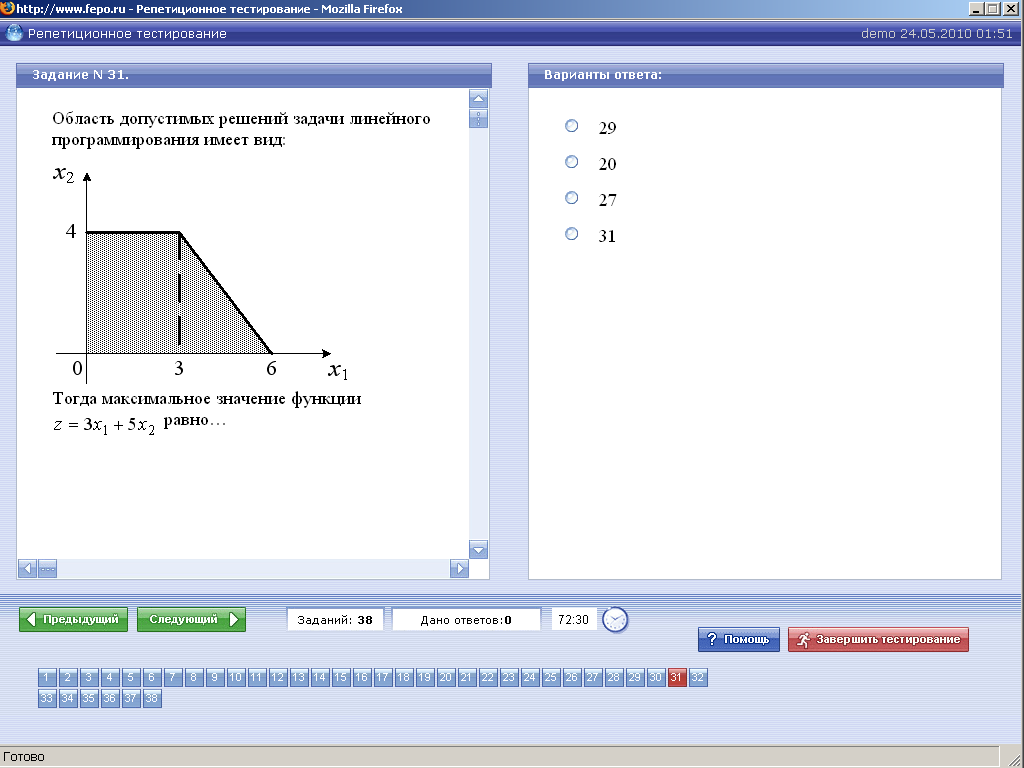 Тогда максимальное значение функции  равно… 7. Целевой функцией задачи линейного программирования может являться функция…Варианты ответов:1) 2) 3) 4) 8. Планами задачи являются следующие векторы при условиях ….Ответ записать в виде вектора X=(x1, x2).Варианты ответов:1) X=(4;3)2) X=(5;5)3) X=(0;7)4) X=(0;0)9. Установите соответствие между этапом математического моделирования и его описанием:10. Оптимальное решение задачи линейного программирования может быть1) только внутренней точкой множества планов2) только угловой точкой множества планов3) как внутренней, так и угловой точкой области допустимых решений4) угловой и граничной точкой множества планов11. Установите соответствие между областью допустимых решений и её геометрической интерпретацией:1) оптимальный план единственный; линия уровня и область допустимых решений в разрешающем положении имеют одну общую точку2) оптимальных планов бесконечное множество: в разрешающем положении линия уровня проходит через сторону области допустимых решений3) целевая функция не ограничена: линия уровня не может занять разрешающего положения4) область допустимых решений состоит из единственной точки, где целевая функция достигает одновременно и максимально, и минимального значений      12. Симплекс-метод – это:1) аналитический метод решения основной задачи линейного программирования2) метод отыскания области допустимых решений задачи линейного программирования;3) графический метод решения основной задачи линейного программирования;4) метод приведения общей задачи линейного программирования к каноническому виду13. Если в оптимальной симплекс таблице в небазисном столбце симплекс разность равна нулю, то1) задача не имеет решения2) задача имеет два решения3) задача имеет бесчисленное множество решений4) целевая функция не ограничена на множестве планов14. Исходный опорный план транспортной задачи можно составить…1) методом северо-западного угла2) методом минимального тарифа3) методом тройного предпочтения4) методом аппроксимации Фогеля15. Транспортная задача, данные которой представлены в таблицебудет закрытой, если…Варианты ответов:1) a=60, b=802) a=60, b=853) a=60, b=704) a=60, b=7516. Транспортная задача, данные которой представлены в таблицеявляется…Варианты ответов:1) открытой2) закрытой3) неразрешимой17. Малое предприятие производит изделия двух видов. На изготовление одного изделия вида А расходуется 2 кг сырья, на изготовление одного изделия вида В – 1 кг. Всего имеется 60 кг сырья. Требуется составить план производства, обеспечивающий получение наибольшей выручки, если отпускная стоимость одного изделия вида А 3 д.е., вида В – 1 у.е., причем изделий вида А требуется изготовить не более 25, а вида В – не более 30. Целевой функцией данной задачи является функция …Варианты ответов:1) 2) 3) 4) 5) нет правильных ответов18. Связь называется корреляционной:1) если каждому значению факторного признака соответствует вполне определенное неслучайное значение результативного признака;2) если каждому значению факторного признака соответствует множество значений результативного признака, т.е. определенное статистическое распределение;3) если каждому значению факторного признака соответствует целое распределение значений результативного признака;4) если каждому значению факторного признака соответствует строго определенное значение факторного признака.19. Регрессионный анализ заключается в определении:1) аналитической формы связи, в которой изменение результативного признака обусловлено влиянием одного или нескольких факторных признаков, а множество всех прочих факторов, также оказывающих влияние на результативный признак, принимается за постоянные и средние значения;2) тесноты связи между двумя признаками (при парной связи) и между результативным и множеством факторных признаков (при многофакторной связи);3) статистической меры взаимодействия двух случайных переменных;4) степени статистической связи между порядковыми переменными.7. ПЕРЕЧЕНЬ УЧЕБНОЙ ЛИТЕРАТУРЫ:8. Ресурсы информационно-телекоммуникационной сети «Интернет»:1. «НЭБ». Национальная электронная библиотека. – Режим доступа: http://нэб.рф/2. «eLibrary». Научная электронная библиотека. – Режим доступа: https://elibrary.ru3. «КиберЛенинка». Научная электронная библиотека. – Режим доступа: https://cyberleninka.ru/4. ЭБС «Университетская библиотека онлайн». – Режим доступа: http://www.biblioclub.ru/5. Российская государственная библиотека. – Режим доступа: http://www.rsl.ru/9. ИНФОРМАЦИОННЫЕ ТЕХНОЛОГИИ, ИСПОЛЬЗУЕМЫЕ ПРИ ОСУЩЕСТВЛЕНИИ ОБРАЗОВАТЕЛЬНОГО ПРОЦЕССА ПО ДИСЦИПЛИНЕ:В ходе осуществления образовательного процесса используются следующие информационные технологии:- средства визуального отображения и представления информации (LibreOffice) для создания визуальных презентаций как преподавателем (при проведении занятий) так и обучаемым при подготовке докладов для семинарского занятия.- средства телекоммуникационного общения (электронная почта и т.п.) преподавателя и обучаемого.- использование обучаемым возможностей информационно-телекоммуникационной сети «Интернет» при осуществлении самостоятельной работы.9.1. Требования к программному обеспечению учебного процессаДля успешного освоения дисциплины, обучающийся использует следующие программные средства:Windows 10 x64MicrosoftOffice 2016LibreOfficeFirefoxGIMP9.2. Информационно-справочные системы (при необходимости):Не используются10. МАТЕРИАЛЬНО-ТЕХНИЧЕСКОЕ ОБЕСПЕЧЕНИЕ ДИСЦИПЛИНЫДля проведения занятий лекционного типа предлагаются наборы демонстрационного оборудования и учебно-наглядных пособий.Для изучения дисциплины используется следующее оборудование: аудитория, укомплектованная мебелью для обучающихся и преподавателя, доской, ПК с выходом в интернет, мультимедийным проектором и экраном.Для самостоятельной работы обучающихся используется аудитория, укомплектованная специализированной мебелью и техническими средствами (ПК с выходом в интернет и обеспечением доступа в электронно-информационно-образовательную среду организации).Индекс компетенцииСодержание компетенции (или ее части)Индикаторы компетенций (код и содержание)УК-1Способен осуществлять критический анализ проблемных ситуаций на основе системного подхода, вырабатывать стратегию действийИУК-1.1. Знает способы анализа проблемной ситуации как проблемы, выявляет ее составляющие и связи между нимиИУК-1.2. Умеет определять пробелы в информации, необходимой для решения проблемной ситуации и проектирует процессы по их устранению; критически оценивать надежность источников противоречивой информацией из разных источников.ИУК-1.3. Владеет приемами разработки и содержательной аргументации стратегии проблемной ситуации на основе системного и междисциплинарного подходов; построения сценариев стратегии, определения возможных рисков и путей их устранения.УК-2Способен управлять проектом на всех этапах его жизненного циклаИУК-2.1. Знает способы формулировки поставленной проблемы в проектную задачу; способы ее решения через реализацию проектного управления. ИУК-2.2. Умеет разрабатывать концепцию проекта в рамках обозначенной проблемы: цель, задачи, актуальность, значимость, ожидаемые результаты и возможные сферы их применения; разрабатывать план реализации проекта с учетом возможных рисков их реализации и возможностей их устранения, планировать необходимые ресурсы.ИУК-2.3. Владеет навыками мониторинга хода реализации проекта, корректирует отклонения, вносит дополнительные изменения в план реализации проекта, уточняет ответственности участников проекта; предлагает процедуры и механизмы оценки проекта, инфраструктурные условия для внедрения результатов проекта.ПК-6Способен решать инженерно-технические, экономические и задачи управления в кадастре недвижимостиИПК-6.1. Знает методику решения инженерно-технических задач в землеустройстве и кадастре недвижимости, методику решения экономических задач в землеустройстве и кадастре; современные методы и средства планирования, прогнозирования; методику статистического анализа при решении инженерно-технических и экономических задач, методику управления деятельностью в сфере государственного кадастрового учета при решении инженерно-технических и экономических задач.ИПК-6.2. Умеет самостоятельно применять методику решения инженерно-технических задач в землеустройстве и кадастре недвижимости; применять методику решенияэкономических задач в землеустройстве и кадастре недвижимости; использовать  современные методы и средства планирования, прогнозирования; применять  методику статистического анализа при решении инженерно-технических и экономических задач управлять деятельностью в сфере государственного кадастрового учета при решении инженерно-технических и экономических задач.ИПК-6.3. Владеет навыками решения инженерно-технических задач в землеустройстве и кадастре недвижимости; навыками решения экономических задач в землеустройстве и кадастре недвижимости; применения современных методов и средств при планировании, прогнозировании; статистического анализа при решении инженерно-технических и экономических задач управления деятельностью в сфере государственного кадастрового учета при решении инженерно-технических и экономических задач.Вид учебной работыТрудоемкость в акад.часТрудоемкость в акад.часПрактическая подготовкаКонтактная работа (аудиторные занятия) (всего):2020в том числе:Лекции4-Лабораторные работы/ Практические занятия-/16-/4Самостоятельная работа (всего)120-Вид промежуточной аттестации (зачет с оценкой):4-контактная работа0,25-самостоятельная работа по подготовке к зачету3,75-Вид промежуточной аттестации (экзамен):--контактная работа--самостоятельная работа по подготовке к экзамену--Общая трудоемкость дисциплины (в час. /з.е.)144/4144/4№Наименование блока (раздела) дисциплины1Проблема оценки качества и эффективности кадастровых работ.2Эффективность кадастровых работ и кадастровой системы.3Экономико-математические методы и моделирование в кадастровой деятельности.4Модель линейного программирования.5Транспортная модель и ее применение.6Анализ и корректировка оптимальных планов задач, решаемых методами линейного программирования.7Методы обработки и анализа земельно-кадастровой информации.№ п/пНаименование блока (раздела) дисциплиныЗанятия, проводимые в активной и интерактивной формахЗанятия, проводимые в активной и интерактивной формахПрактическая подготовка*№ п/пНаименование блока (раздела) дисциплиныФорма проведения занятияНаименование видов занятийПрактическая подготовка*1.Проблема оценки качества и эффективности кадастровых работ.лекционное занятиелекция-дискуссия2.Эффективность кадастровых работ и кадастровой системы.практическое занятиеразбор конкретных ситуаций3.Экономико-математические методы и моделирование в кадастровой деятельности.практическое занятиевыполнение практического задания4.Модель линейного программирования.практическое занятиевыполнение практического задания5.Транспортная модель и ее применение.практическое занятиевыполнение практического задания6.Анализ и корректировка оптимальных планов задач, решаемых методами линейного программирования.практическое занятиевыполнение практического заданияПостроение оптимизационной модели в области кадастровой деятельности и проведение расчетов по ней7.Методы обработки и анализа земельно-кадастровой информации.практическое занятиевыполнение практического задания№п/п№ и наименование блока (раздела) дисциплиныФорма текущего контроля1Разделы 1-6Проверка конспектов, тест2Разделы 1-6Устный опрос1) Построение моделиа) Определение согласованности результатов эксперимента с теоретическими следствиями из модели в пределах определенной точностиматематики.2) Решение математической задачи, к которой приводит модельб) Интерпретация выведенных из математической модели следствий на язык, принятый в данной области3) Интерпретация полученных следствий из математической моделив) Усложнение модели для установления ее адекватности действительности либо ее упрощение для достижения практически приемлемого решения4)  Проверка адекватности моделиг) Разработка алгоритмов и численных методов решения задачи на ЭВМ, при помощи которых результат может быть найден с необходимой точностью и за допустимое время.5) Модификация моделид) Выявление основных особенностей явления и связей между ними на качественном уровне, формулировка качественных зависимостей на языке а) 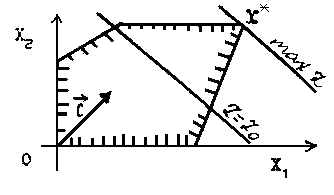 б)  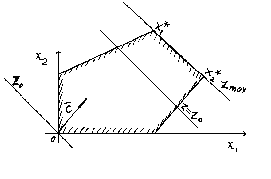 в)  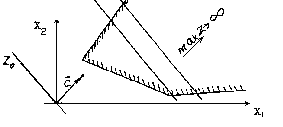 г) 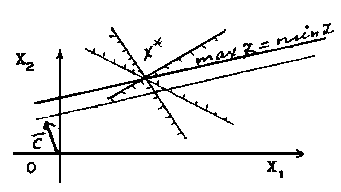 30100+b203930+a4110068301002039304110068№ п/пНаименованиеАвторыМесто изданияГод изданияНаличиеНаличие№ п/пНаименованиеАвторыМесто изданияГод изданияпечатные изданияЭБС (адрес в сети Интернет)1.Математическое программирование: учебникБалдин К.В.Москва: Дашков и К°2018http://biblioclub.ru 2.Математические методы исследования экономики и математическое программирование: учебное пособиеСамков Т.Л.Новосибирск: Новосибирский государственный технический университет2018http://biblioclub.ru3.Линейное программирование. Транспортная задача: учебное пособиеЛитвин Д.Б.Ставрополь: Ставропольский государственный аграрный университет (СтГАУ)2017http://biblioclub.ru